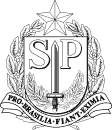 Governo do Estado de São Paulo Secretaria da EducaçãoEquipe de Supervisão São João da Boa VistaCIRCULAR CRAA-48/2022Assunto: ATRIBUIÇÃO PROFESSOR AUXILIAR – EDUCAÇÃO ESPECIALA Dirigente Regional de Ensino da Diretoria de Ensino Região de São João da Boa Vista, informa aos interessados inscritos e classificados (Efetivo, Cat. F, Cat. O, Banco de Talentos) no processo de atribuição de aulas 2023 para atuar como INTERPRETE DE LIBRAS e PROFESSOR AUXILIAR, que haverá uma sessão de atribuição no dia 16/12/2022 (sexta-feira), às 09h, on-line, na plataforma Teams.Para participar da sessão de atribuição, os interessados deverão acessar o link:Interlocutor de Libras – Relação de aulas disponíveis para a sessão de atribuição:Professor Auxiliar – Relação de aulas disponíveis para a sessão de atribuição:    São João da Boa Vista, 14 de Dezembro de 2022.SILVIA HELENA DALBON BARBOSA DIRIGENTE REGIONAL DE ENSINO16/12/202209hLINK DE ACESSO16/12/202209hhttps://teams.microsoft.com/l/meetup-join/19%3ameeting_YmRlN2I4NjItZWQ3ZC00MWYwLWI5MmQtYzA1MGMyYjkzOWI5%40thread.v2/0?context=%7b%22Tid%22%3a%2216b87798-4517-442c-9200-ce1cca93259c%22%2c%22Oid%22%3a%22260d447c-55e5-4c73-88bd-6768b1fab0b8%22%7dMUNICÍPIOUNIDADE ESCOLARTURNOAULASAguaíEE Padre Geraldo Lourenço1ªA - EM MANHÃ35AguaíEE Padre Geraldo Lourenço7ºC - EF TARDE35TambaúEE Padre Donizetti1ªB - EM MANHÃ35MococaEE Maestro Justino G de Castro2ºA – EMMANHÃMUNICÍPIOUNIDADE ESCOLARTURNOAULASMococaEE Carlos Lima DiasManhã/Tarde22MococaEE Carlos Lima DiasManhã/Tarde21SJBVistaEE Dr. Teófilo de Andrade8ºB - EFTARDE35Vargem Grande do Sul EE Benjamim Bastos7ºB – EFMANHÃ35